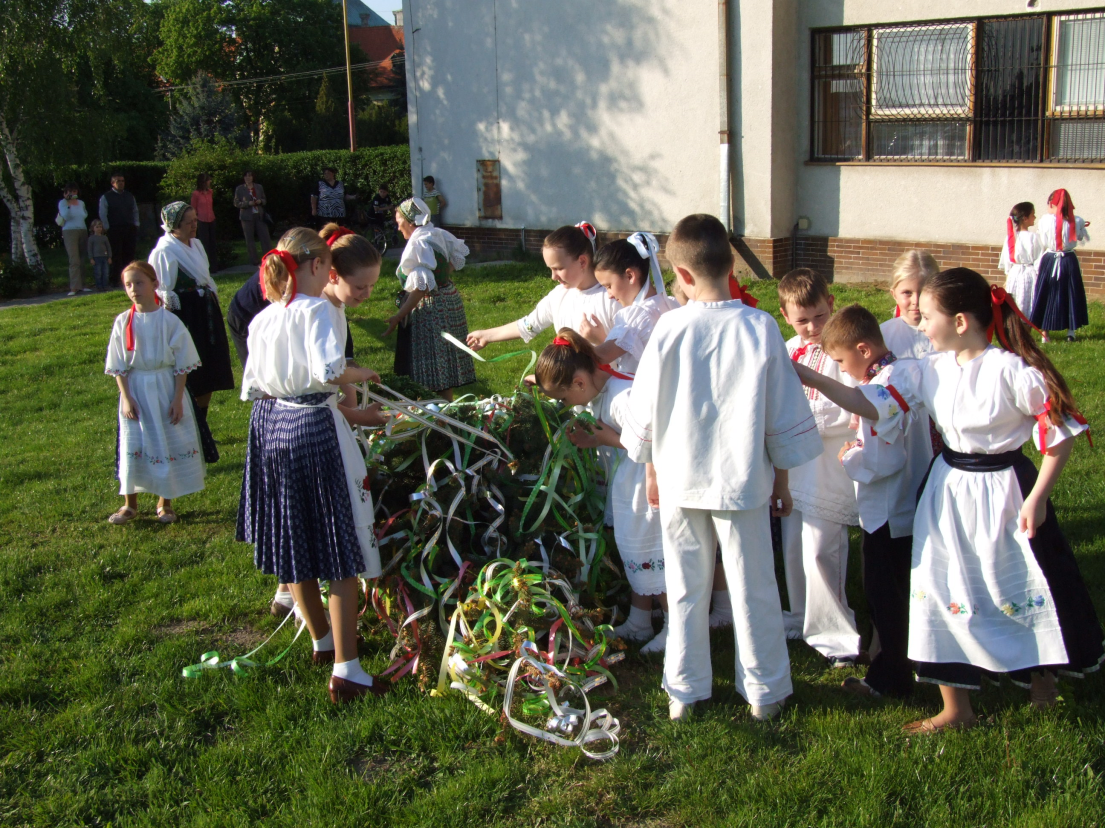 Obec Maňa vás srdečne pozýva naSTAVANIE MÁJA30. apríla 2022 o 17:00 hna Námestí M. R. Štefánika –  pred kultúrnym domom. V programe vystúpia: DFS Dolinka, FSk Dolina Maňa,  Máňanská muzička.   Občerstvenie je zabezpečené...